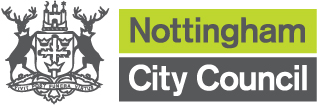 New Roads and Street Works Act 1991 – Section 58Notice of Substantial Road Works for Road PurposesNotice is hereby given that Nottingham City Council intends to carry out substantial works for road purposes on Queens Drive, Nottingham.Subject to exemptions in the New Roads and Street Works Act 1991 and regulations under it, no Street Works may be executed within the prescribed restriction period.The Streets in which these works will take place are:Queens Drive (USRN 29001331)(From junction of Castle Bridge Road to junction of Waterway Street West)Works will affect substantial areas of:	CarriagewayWorks are expected to commence on:	9th September 2024Proposed completion date:		           20th September 2024Restriction period: 		                      24 months (20th September 2026)Dated 23rd May 2024Enquiries about the above should be addressed to:Network Management, Loxley House, Station Street, Nottingham NG2 3NGEmail: highway.management@nottinghamcity.gov.uk